                    Colegio República Argentina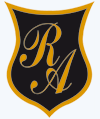                     RancaguaCURSO : QuintoAsignatura : MatemáticaSemana del 6 al 9 de Abril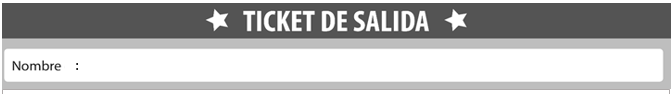 Solucionario1. Estándara) 500.000.000 + 60.000.000 + 7.000.000 + 900.000 + 80.000b) 30.000.000 + 6.000.000 + 90.000 + 8.000 + 200 + 8c) 2.000.000 + 90.000 + 8.000 + 900 +70 + 32. Expandidaa) 3 x 10.000.000 + 8 x 1.000.000 + 9 x 100.000 + 1 x 100 + 3 x 10 + 4 x 1b) 2 x 1.000.000 + 9 x 1.000 + 1 x 100 + 4 x 10c) 1 x 100.000.000 + 7 x 1.000.000 + 4 x 100.000 + 5 x 10.000 + 6 x 1.00 + 8 x 100           + 9 x 10 +  6 x 11.- Descompón de manera estándar los siguientes números a)  567.980.000 = b)   36.098.208=  c)     2.098.973=2.- Descompón de forma expandida  a)   38.900.134=  b)     2.009.140=  c) 107.456.896= ¿Que nuevas posiciones conocimos hoy en una tabla de valores posicionales?Apóyate con  la tabla si lo deseas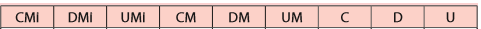 